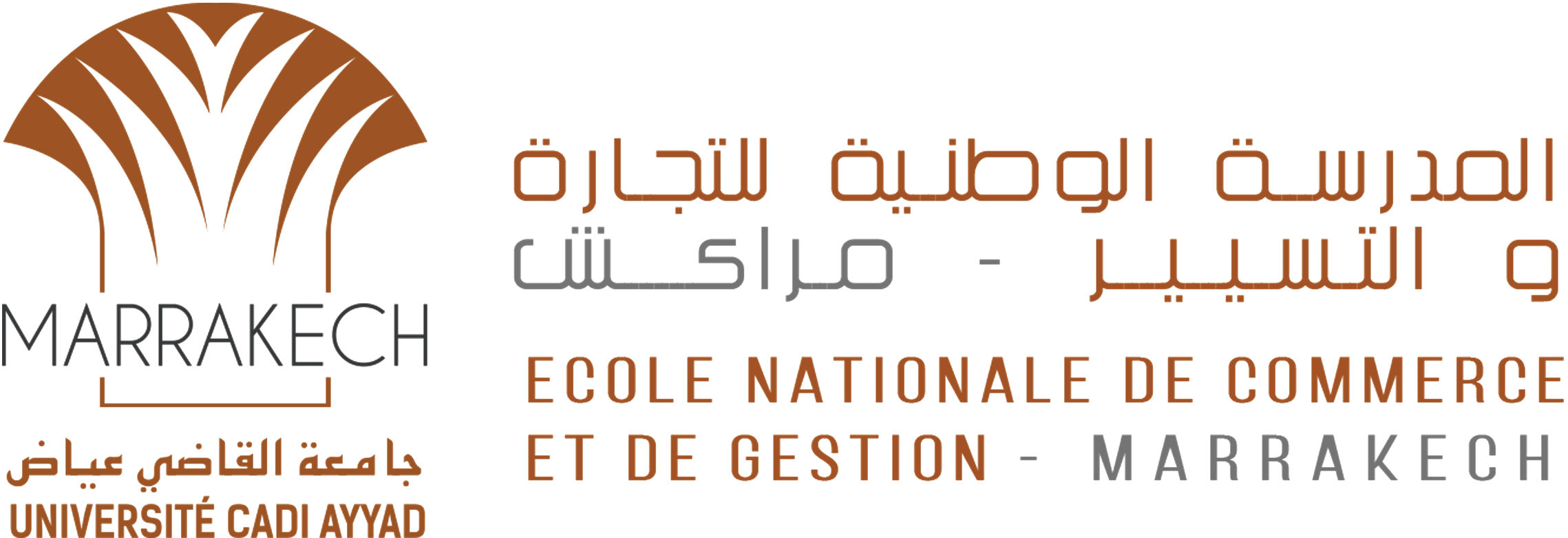 CONCOURS TAFSEM 2021 : Avis aux candidatsLa Direction de l’Ecole Nationale de Commerce et de Gestion ENCG-Marrakech porte à la connaissance des candidat(e)s dont les noms figurent sur l’une des listes ci-dessous, de se présenter le vendredi 10 septembre 2021 pour passer le test écrit du concours TAFSEM 2021, munis obligatoirement de leur Carte d’Identité Nationale et du dossier complet de candidature.Le concours aura lieu selon le planning suivant :TRES IMPORTANT :Les candidat(e)s sont prié(e)s de respecter les consignes sanitaires en vigueur au sein de l’établissement et à appliquer les gestes barrières, notamment le port du masque et le respect de la distanciation sociale.ACCES SEMESTRE 5ACCES SEMESTRE 5MatièreHoraireAnglais  9H00 à 9H45Statistiques descriptives                                                 10H00 à10H45Management général11H00 à11H45Comptabilité généralE12H00 à12H45ACCES  SEMESTRE 7ACCES  SEMESTRE 7MatièreHoraireParcours  Commerce et Gestion: Anglais9H00 à 9H45Parcours  Commerce et Gestion: Comportement organisationnel 10H00 à 10H45Parcours Gestion : Techniques de gestion11H00 à 12H30Parcours  Commerce : Techniques de Marketing11H00 à 12H30